Navigation:Organizational Development>Position Management>Maintain Positions/Budgets>Add/Update Position Info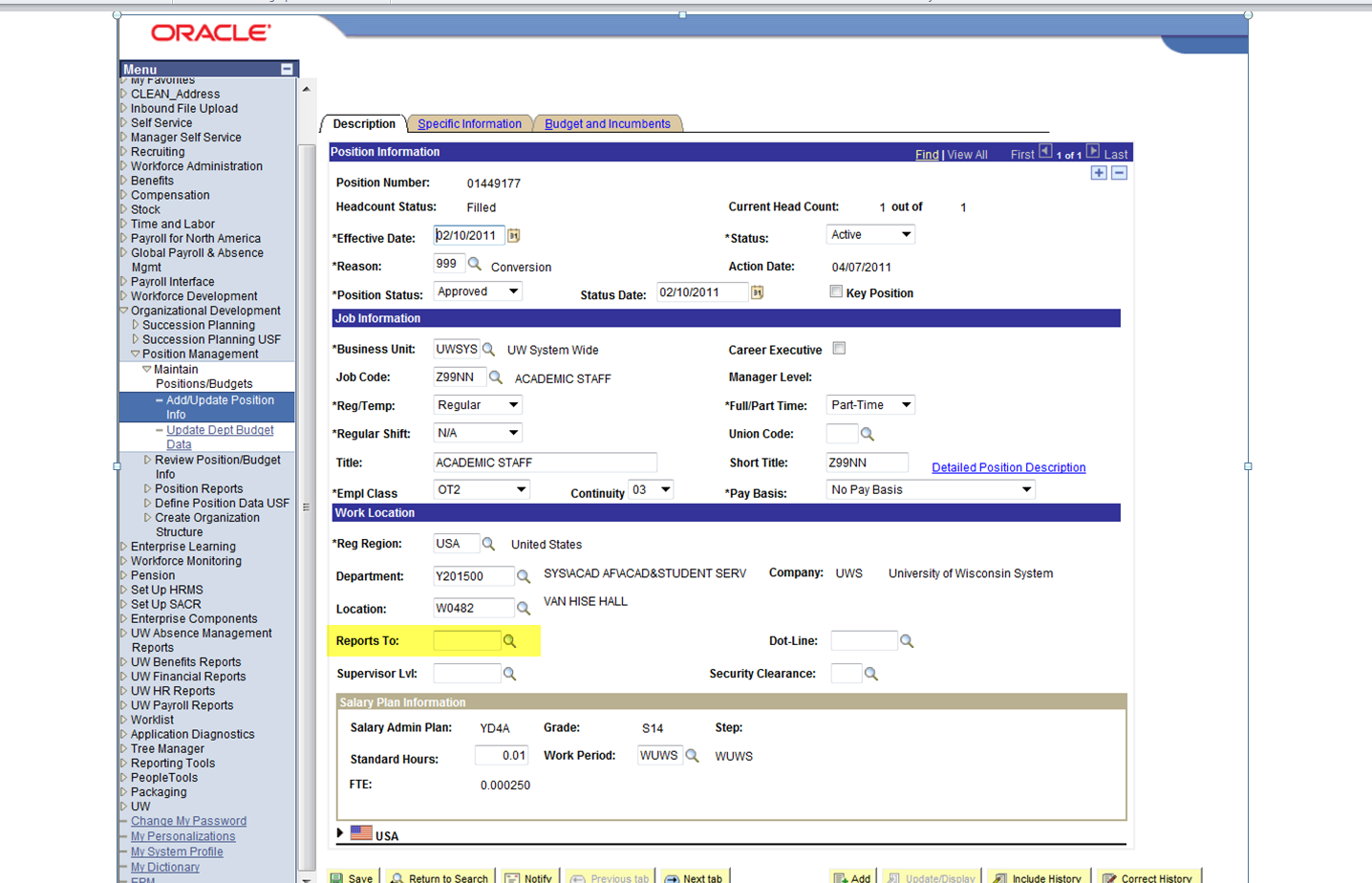 